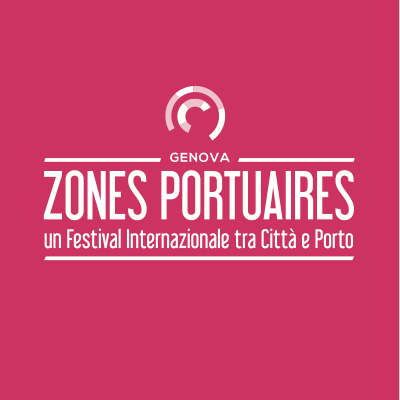 5 luglio 2017COMUNICATO STAMPADal 21 al 24 settembre torna al porto di GENOVA il festival internazionale ZONES PORTUAIRESCINEMA / TEATRO / ARTE / ARCHITETTURA / MUSICA / FOTOGRAFIA CIRCO / LABORATORI / INCONTRI / ESPLORAZIONI / NAVIGAZIONI# CHE COS’È ZONES PORTUAIRESNato a Marsiglia e giunto in alla sua terza edizione in Italia, ZONES PORTUAIRES / Festival internazionale tra Città e Porto, è un’occasione di incontro e di scambio tra lo spazio urbano e quello degli scali marittimi. Con il suo ricco programma di visite, spettacoli, workshop, laboratori, esposizioni, proiezioni, talk, il primo Festival del Porto in Italia propone un momento di connessione, scoperta, suggestione e riflessione tra questi due mondi. “Il festival permette di scoprire spazi normalmente non accessibili, che però hanno un’importanza cruciale per l’identità cittadina - spiega Maria Elena Buslacchi, antropologa, co-fondatrice di Zones Portuaires a Genova - attraverso le visite, gli spettacoli, le esposizioni gli abitanti e i visitatori della città sono invitati a scoprire, in sicurezza e in situazioni del tutto eccezionali, un mondo produttivo straordinariamente affascinante e suggestivo”.Gli eventi hanno luogo per la maggior parte nell’area interstiziale che al tempo stesso divide e tiene insieme Città e Porto, e sebbene il festival, insieme ai workshop aperti a studenti e a professionisti, si concentri in poco più di una settimana a settembre, il progetto è concepito come un dispositivo che attiva percorsi di ricerca e creazione culturale, oltre che di sensibilizzazione e partecipazione pubblica: “Le attività, nelle loro fasi produttive e di elaborazione, si sviluppano durante tutti i mesi dell’anno - spiega Maria Pina Usai, architetto, co-fondatrice di Zones Portuaires a Genova - e sono realizzate in collaborazione con diversi soggetti, pubblici e privati, dalla scala territoriale a quella internazionale. Il festival, quindi, è un progetto molto ampio, capace di produrre conoscenza: una crescente consapevolezza attraverso la meraviglia”.# DALLA FRANCIA ALL’ITALIA, VERSO NUOVI SCALINato a Marsiglia nel 2012 per iniziativa dell’omonima équipe, nel corso del tempo il festival è diventato occasione per lasciar emergere il fil rouge che lega le città portuali, le loro attività, la loro architettura, le persone che le abitano. Dal 2015 il Festival si tiene anche a Saint-Nazaire, sull’Atlantico, ed è approdato a Genova con l’obiettivo di contribuire alla contaminazione interdisciplinare nelle dinamiche di confronto sul tema del rapporto tra Città e Porto, al fine di rafforzarne il rapporto di reciproca conoscenza.# LA ROTTA MARITTIMA DELLA MERAVIGLIANelle prime due edizioni del festival a Genova, migliaia di genovesi e di visitatori sono rimasti a bocca aperta nello scoprire la città da un altro punto di vista. Zones Portuaires propone un ricco calendario di eventi che stimolano la partecipazione attiva dei cittadini e dei turisti di ogni età e provenienza e nuove dinamiche di interazione tra enti pubblici e privati nella gestione delle aree portuali: passeggiate, veleggiate, visite guidate, azioni artistiche, convegni, mostre e momenti di incontro informali portano in totale sicurezza alla scoperta di un mondo vicino ma spesso sconosciuto.# CHI ORGANIZZA ZONES PORTUAIRESL'équipe di Zones Portuaires opera da vent'anni nella regione Provence-Alpes-Côte d'Azur.A Genova il Festival è realizzato dall’associazione U-BOOT Lab e promosso da MEDSEA Mediterranean Sea and Coast Foundation e da Incontri in Città (DAFiSt - UniGE), con il patrocinio del Comune di Genova, dell’Università degli studi di Genova e dell’Autorità di sistema portuale del mar Ligure occidentale.# PERCHÉ A GENOVA Su proposta della direzione artistica francese, a Genova nel 2015 si è svolta una retrospettiva sulle edizioni passate. La città è stata città ospite d'onore di Zones portuaires a Marsiglia e a Saint-Nazaire. Il festival si pone quindi in Italia come un'iniziativa unica, che contribuisca a ricucire la cesura tra città e porto e a proporre uno spazio di riflessione, di incontro e conoscenza tra questi due mondi da troppo tempo separati. Gli eventi sono quindi localizzati proprio in questa terra di nessuno che al tempo stesso collega e divide la città e il suo porto.# QUANDO21-24 settembre 2017# DOVELe location di Zones Portuaires a Genova sono il Parco della Lanterna e l’area di confine tra città e porto che include il Galata Museo del Mare, gli ex Magazzini del Sale, la Darsena, i quartieri retroportuali di Sampierdarena e di Pré, i terminal e i bacini portuali.# INFOwww.zonesportuaires-genova.netinfo@zonesportuaires-genova.net# SOCIALFacebook: Zones Portuaires / GenovaTwitter: @zpgenova#zonesportuaires #zpge17# CONTATTI (ad uso esclusivo della stampa)Maria Elena Buslacchi 392 7271074 | Maria Pina Usai 349 2527092mariaelenabuslacchi@zonesportuaires-genova.net | mariapinausai@zonesportuaires-genova.net